Acme #11835 W. Market StreetAkron, Ohio 44313330-867-3563Acme #182147 East AvenueAkron, Ohio 44314330-745-3533Discount Drug Mart #803100 Glenwood Blvd.Twinsburg, Ohio 44087330-405-6650Giant Eagle #40964300 Kent  RoadStow, Ohio 44224330-686-9121Marc’s #502891 E. Waterloo RdAkron, Ohio 44312330-628-0780Save-A-Lot #649530 E. Tallmadge Ave.Akron, Ohio 44310330-252-1528Acme #22420 Wedgewood Dr.Akron, Ohio 44312330-784-5411Acme #213875 Massillon RoadGreen, Ohio 44685330-899-0526Giant Eagle #01794428 Broadview RoadW. Richfield, Ohio 44286330-659-6134Giant Eagle #4124484 E. Waterloo RdAkron, Ohio 44319330-773-7322Marc’s 532900 State RdCuyahoga Falls, Ohio 44223330-923-4785Save-A-Lot #652911 Graham RdStow, Ohio 44221330-923-4125Acme #4116 W. Streetsboro RoadHudson, Ohio 44236330-650-0465Buehlers Fresh Foods #144045 S. Main StreetAkron, Ohio 44319330-644-6646Giant Eagle #02248960 Darrow RoadTwinsburg, Ohio 44087330-405-1900Giant Eagle #58613750 W. Market StFairlawn, Ohio 44333330-665-5332Meijer #3074303 Kent RoadStow, Ohio  44224234-900-5728Save-A-Lot #66225 West Miller AveAkron, Ohio 44301330-258-9017Acme #63200 Greenwich RdNorton, Ohio 44203330-825-0896Central Ohio Specialty Care5145 Brecksville RdSuite 304Richfield, Ohio 44286330-659-4986Giant Eagle #16201700 Corporate Woods PkwyUniontown, Ohio 44685330-896-4456Giant Eagle #5878230 Howe AvenueCuy. Falls, Ohio 44221330-922-0131Roush’s Market554 W. Thornton St.Akron, Ohio 44307330-376-5470Save-A-Lot #9661500 Canton Rd Suite 170Akron, Ohio 44312330733-8837Acme #102226 State RoadCuy. Falls, Ohio 44223330-923-2717CVS Pharmacy #113721323 Copley RoadAkron, Ohio 44320330-867-8780Giant Eagle #40252775 West Market StreetFairlawn, Ohio 44333330-836-1504Giant Eagle #6299290 Aurora RoadNorthfield Center, OH 44067330-468-0100Save-A-Lot #6071400 S. Arlington St. #182Akron, Ohio 44306330-724-1920Wal-Mart #18953750 W. Market St.Fairlawn, Ohio 44333330-668-1129Acme #11600 South AvenueTallmadge, Ohio 44278330-633-0008Dave’s Supermarket #10871 E. Exchange StreetAkron, Ohio 44306330-253-8957Giant Eagle #40292801 E. Waterloo RdAkron, Ohio 44312330-475-1478Marc’s #72753 West Market StFairlawn, Ohio 44333330-869-6272Save-A-Lot  #610205 Wooster Rd.Barberton, Ohio 44203330-848-9299Wal-Mart #19112887 S. Arlington Rd.Akron, Ohio 44312330-645-9556Acme #122630 Bailey RoadCuy. Falls, Ohio 44221330-923-1417Discount Drug Mart #324044 Fish creek RoadStow, Ohio 44224330-688-6140Giant Eagle #4030205 West AvenueTallmadge, Ohio 44278330-633-7088Marc’s #09470 Howe RdAkron, Ohio 44221330-928-9228Save-A-Lot #61765 Midway PlazaTallmadge, Ohio 44278330-633-6372Wal-Mart #19278160 Macedonia Commons Blvd.Macedonia, Ohio 44056330-468-0200Acme #143235 Manchester RoadAkron, Ohio 44319330-644-8881Discount Drug Mart #33655 W. Portage TrailCuy. Falls, Ohio 44221330-923-8332Giant Eagle #403141 5th Street SEBarberton, Ohio 44203330-745-9200Marc’s #24360 E. Waterloo RdAkron, Ohio 44319330-773-5858Save-A-Lot #6281375 Copley Rd.Akron, Ohio 44320330-835-3761Wal-Mart #23233520 Hudson DriveStow, Ohio 44224330-923-8232Acme #153979 Medina RoadAkron, Ohio 44333330-666-6781Discount Drug Mart #45711 Canton RoadAkron, Ohio 44312330-794-1181Giant Eagle #40321700 Norton RoadStow, Ohio 44224330-342-9995Marc’s #363732 Darrow RdStow, Ohio 44224330-686-5280Save-A-Lot #633544 Canton Rd.Akron, Ohio 44312330-784-4410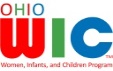 Download FreeWIC Shopper Appwww.EBTShopper.comAcme #174445 Kent RoadStow, Ohio 44224330-678-0040Discount Drug Mart #645863 Darrow RoadHudson, Ohio 44236330-342-5500Giant Eagle #40362687 State RoadCuy. Falls, Ohio 44223330-928-6669Marc’s #44550 W. Aurora RdSagamore Hills, Ohio 44067330-468-4898Save-A-Lot #6343333 Manchester Rd Akron, Ohio 44319330-644-6507Download FreeWIC Shopper Appwww.EBTShopper.com